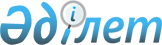 О назначении социальной помощи на приобретение топлива специалистам государственных организаций социального обеспечения, образования, культуры и спорта, проживающим и работающим в сельских населенных пунктах Успенского района на 2013 год
					
			Утративший силу
			
			
		
					Решение маслихата Успенского района Павлодарской области от 20 декабря 2012 года N 56/11. Зарегистрировано Департаментом юстиции Павлодарской области 17 января 2013 года N 3360. Утратило силу письмом маслихата Успенского района Павлодарской области от 29 июля 2014 года № 1-28/1-14/136      Сноска. Утратило силу письмом маслихата Успенского района Павлодарской области от 29.07.2014 № 1-28/1-14/136.

      В соответствии с пунктом 5 статьи 18 Закона Республики Казахстан от 8 июля 2005 года N 66 "О государственном регулировании развития агропромышленного комплекса и сельских территорий", подпунктом 15) пункта 1 статьи 6 Закона Республики Казахстан "О местном государственном управлении и самоуправлении в Республике Казахстан" от 23 января 2001 года, Успенский районный маслихат РЕШИЛ:



      1. Обеспечить оказание социальной помощи на приобретение топлива специалистам государственных организаций, социального обеспечения, образования, культуры и спорта, проживающим и работающим в сельских населенных пунктах Успенского района в размере 7 месячных расчетных показателей один раз в год.



      2. Государственному учреждению "Отдел занятости и социальных программ Успенского района" обеспечить выполнение пункта 1 настоящего решения в строгом соответствии с требованиями норм действующего законодательства Республики Казахстан.



      3. Финансирование социальной помощи на приобретение топлива специалистам государственных организаций, социального обеспечения, образования, культуры и спорта, проживающим и работающим в сельских населенных пунктах осуществляется в рамках районного бюджета на 2013 год.



      4. Признать утратившим силу решение Успенского районного маслихата (VIII сессия V созыва) от 22 августа 2012 года N 40/8 "О назначении социальной помощи на приобретение топлива специалистам государственных организаций социального обеспечения, образования, культуры и спорта, проживающим и работающим в сельских населенных пунктах" (зарегистрированное в Реестре государственной регистрации нормативных правовых актов за N 3219, опубликованное от 13 сентября 2012 года в газетах "Апта айнасы" N 36, "Сельские будни" N 36).



      5. Контроль за реализацией данного решения возложить на постоянную комиссию районного маслихата по экономике и бюджету.



      6. Настоящее решение вводится в действие по истечении десяти календарных дней после дня его первого официального опубликования.      Председатель сессии                        Т. Смагулова      Секретарь районного маслихата              Р. Бечелова
					© 2012. РГП на ПХВ «Институт законодательства и правовой информации Республики Казахстан» Министерства юстиции Республики Казахстан
				